О проведении Ежегодной Всероссийской олимпиады          На основании письма  министерства  образовании и науки № 47-1832 /14-14 от 11.02.201 года «О  проведении Ежегодной Всероссийской олимпиады» информируем  Вас о проведении  Ежегодной Всероссийской олимпиады научных  работ в сфере профилактики  наркомании и наркопреступности.           С положением об олимпиаде можно  ознакомиться  на сайте министерства  образования и науки htpp:// www.edukuban.ru/.             Просим  довести информацию  до специалистов и обучающихся  образовательных учреждений.Исп.Т. С. Самородова2-16-91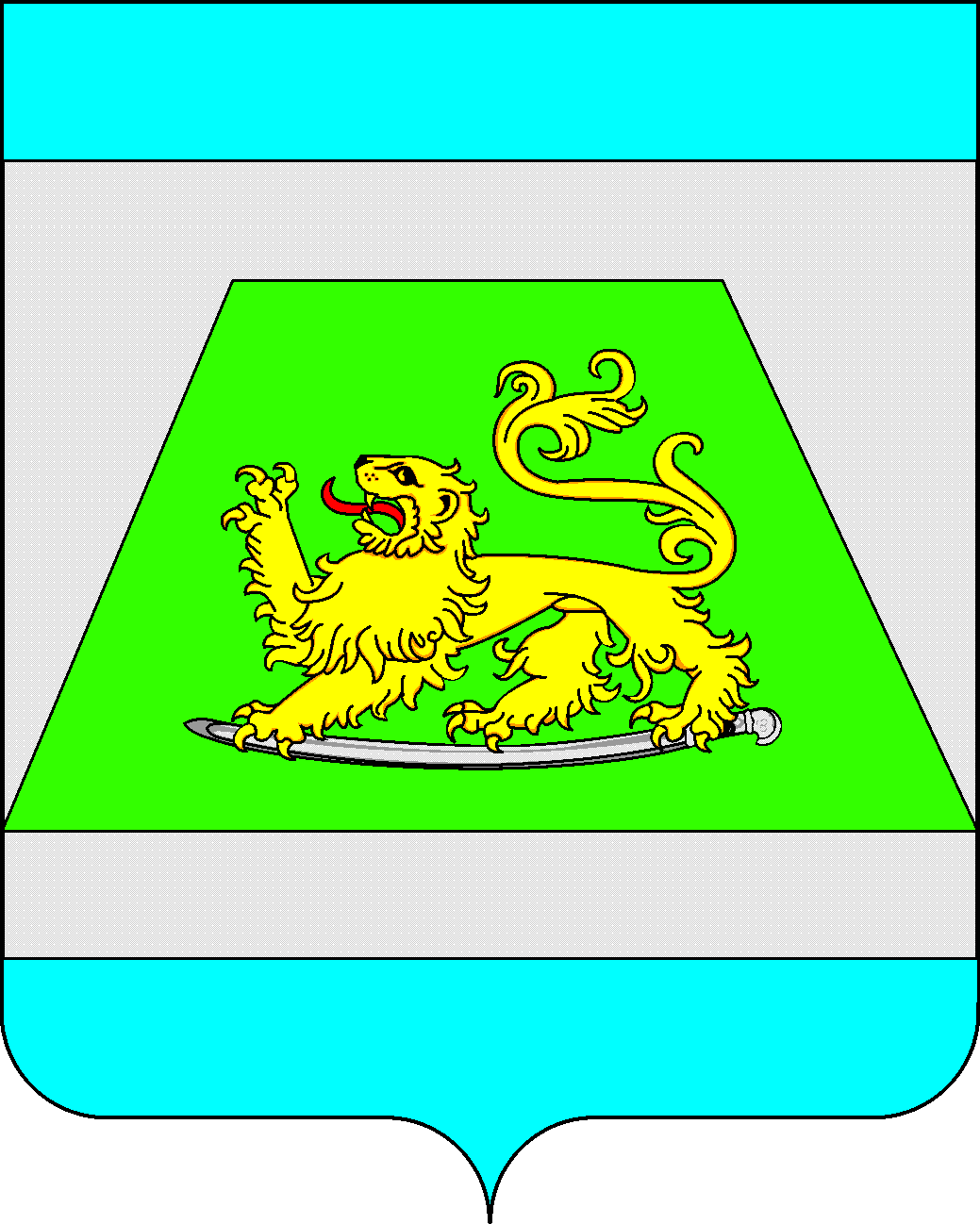     УПРАВЛЕНИЕ ОБРАЗОВАНИЯАДМИНИСТРАЦИИМУНИЦИПАЛЬНОГО ОБРАЗОВАНИЯСЕВЕРСКИЙ РАЙОНПетровского ул., д.12, ст-ца Северская, Северский район, Краснодарский край353240, Тел.: 8 (861 66) 2-40-25е-mail: uo@sever.kubannet.ruОКПО 02100243  ОКОНХ 97610ОГРН 1022304541500 ИНН 2348020955/ КПП 234801001                   06.03.2014г.№ 464  На № _______________ от _________________Руководителю ОУНачальник управления образования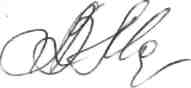  Л.В. Мазько